Piedmont Conservation Products, Inc.PVC Pond Pipe Systems and Repair Parts – 6” to 12”Schedule 40 and Schedule 80 TypeGeotextile Fabric for Agricultural and Road Use12’ X 360’ and 15’ X 300” Rolls*Will also cut custom lengthsAll Products Meet NRCS SpecificationsLocated at 4540 Hwy 15 South, Siloam, GA 30665____________________________________________________________________________________________________________________________________  Custodian – Jason Mobley (706-817-8971)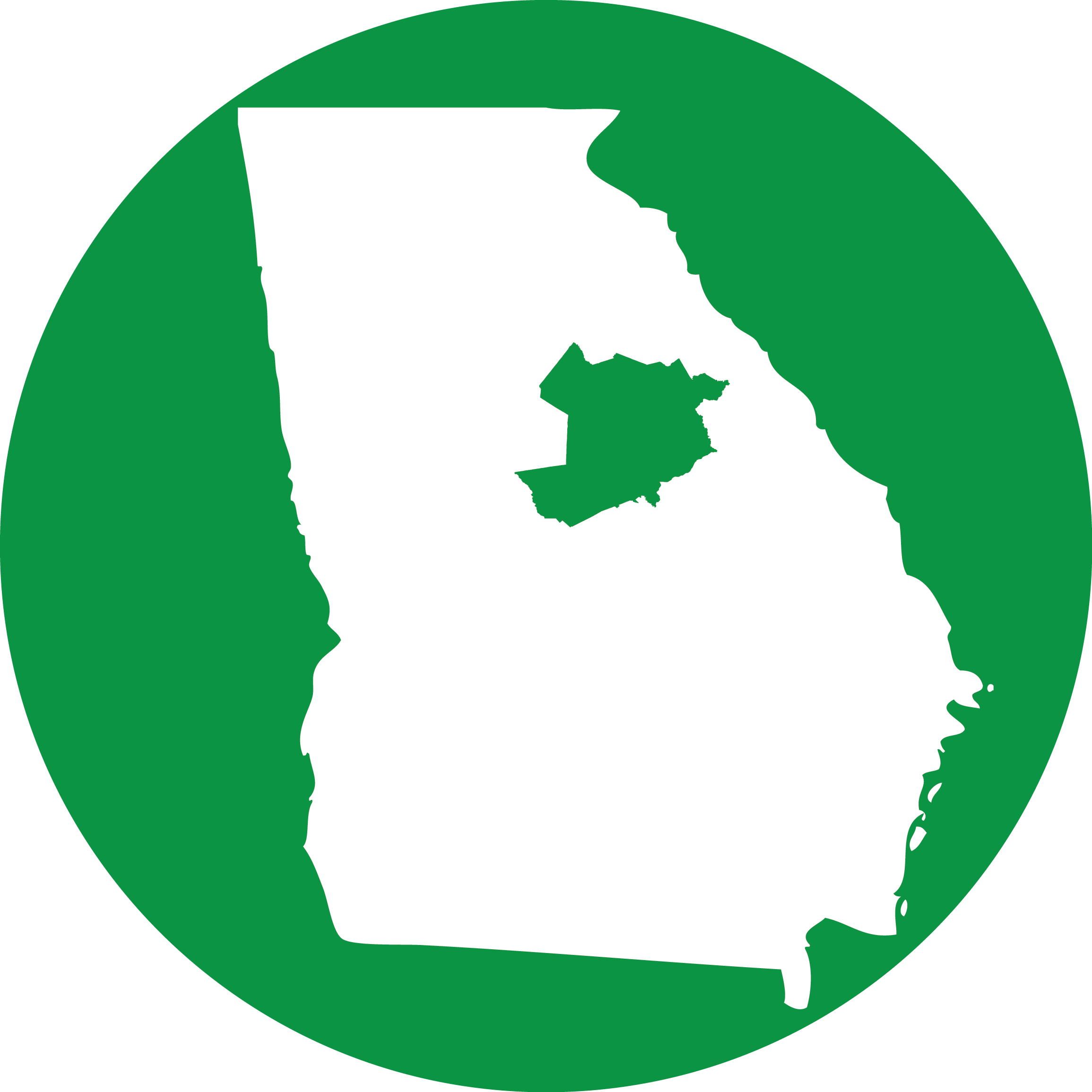 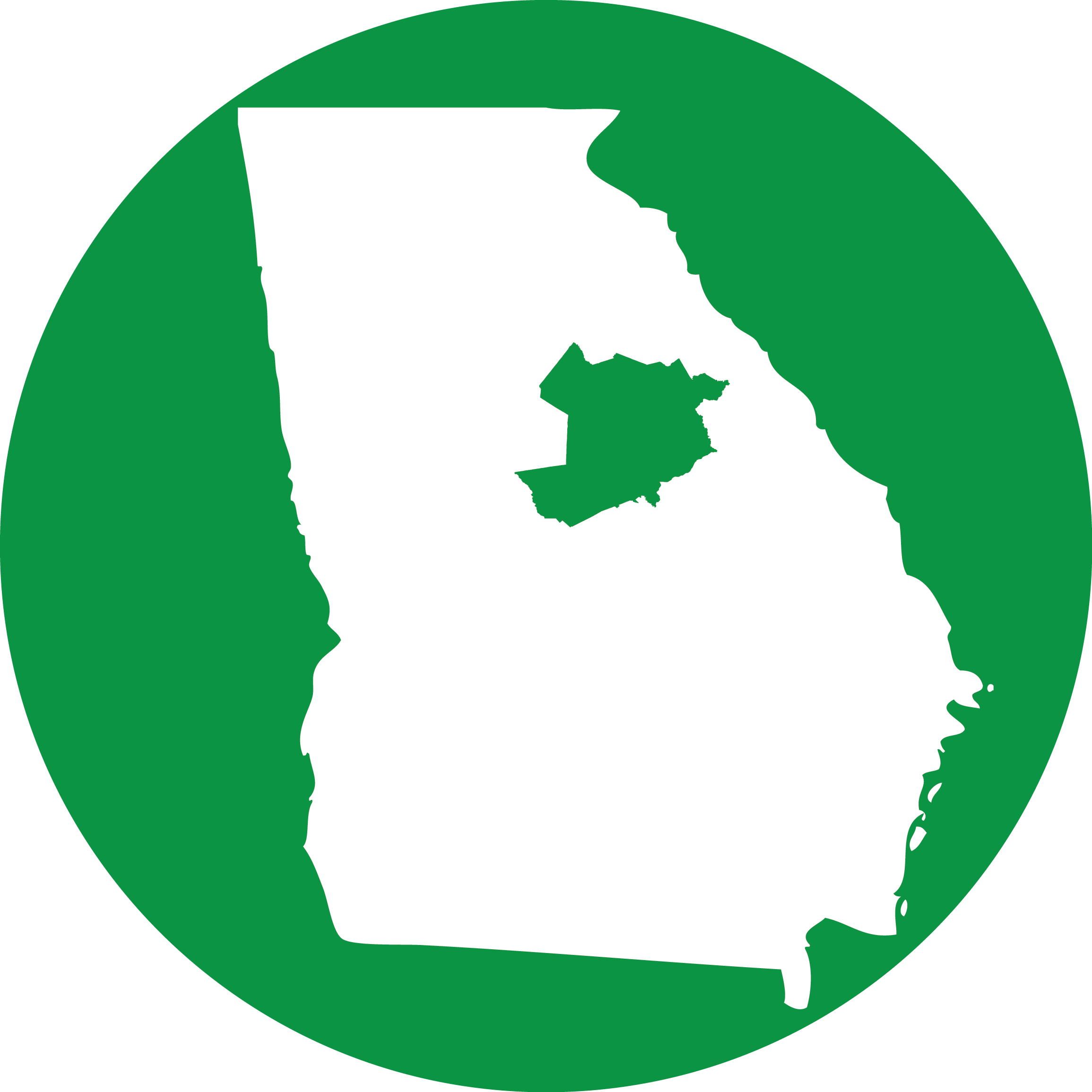   Manager – Pat Hardy (706-342-5641)  Greensboro NRCS – (706-453-7021)                  